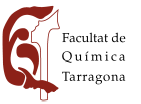 Sol·licitud per a cursar la Menció Dual (estudiants del Grau de Química)Dades de l’estudiant sol·licitant:Nom i cognoms:      Grau en el qual estàs matriculat/da (indicar si és el Grau de Química o el Grau de Química en anglès):      Adreça de correu electrònic URV:      Documentació aportada: Document de sol·licitud formal emplenat i signat. Curriculum Vitae Expedient acadèmic actualitzat Carta de motivacióPer la present, sol·licito formalment cursar les assignatures de l’itinerari que porten a l’obtenció de la Menció Dual del Grau de Química.Data:      Signatura: